السيره الذاتيه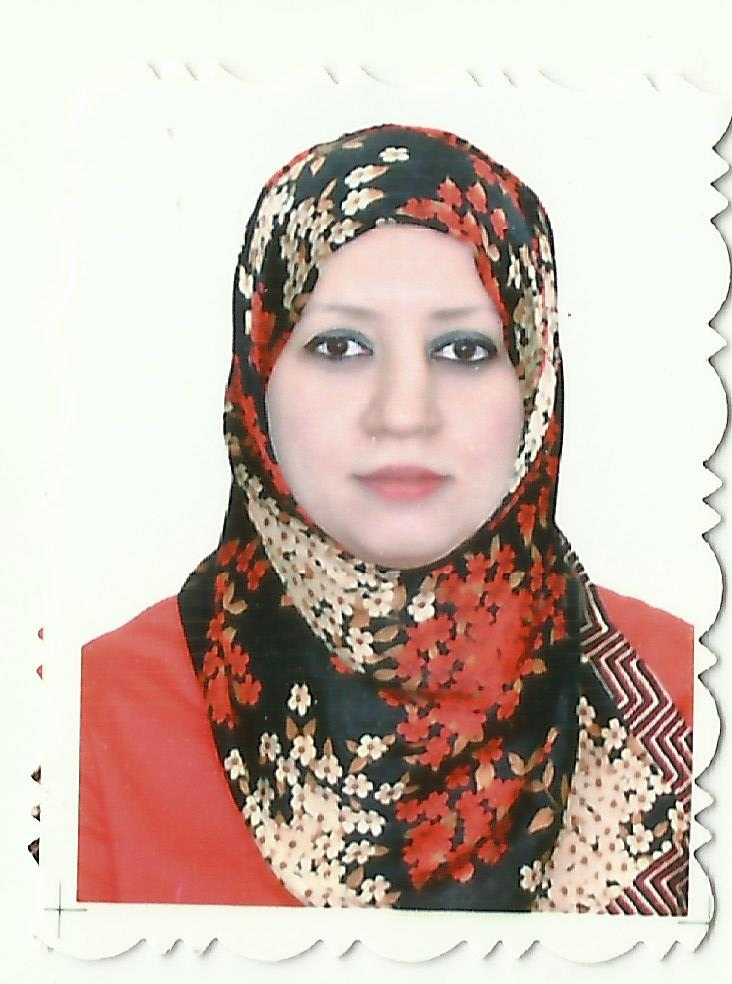 الاســــــــــــم   :  نبأ محمد إبراهيم  بشير     تاريخ الميـلاد  :14-9-1981	الحالة الزوجية : متزوجةعـــــدد الأولاد  :ثلاثه الديـــــــــــانة   :  مسلمةالتـخـصــص    :  ماجستيرعقاقير و نباتات طبية       الوظيفــــــه     :  مدرس في كلية الصيدلةالدرجة العلمية :   مدرس   عنوان العمل   :   كلية الصيدلة / جامعة بغداد          هاتف العمل   :        	الهاتف النقال  :  0770793998     البريد إلالكتروني :nabaapharm@yahoo.comأولاً : المؤهلات العلمية .ثانياً : التدرج الوظيفي .ثالثاً : التدريس الجامعي .رابعاً : المقررات الدراسية التى قمت بتدريسها.خامسا: المؤتمرات والندوات العلمية التي شارك فيها.سابعا : الأنشطة العلمية الاخرى . ثامنا: المشروعات البحثية فى مجال التخصص لخدمة البيئة والمجتمع أو تطوير التعليم .تاسعا: عضوية الهيئات العلمية المحلية والدولية .عاشراً: كتب الشكر ، الجوائز  و شهادات التقدير.ثاني عشر :اللغــات .عربي            انكليزي            الدرجة العلميةالجامعةالكليـــة التاريخبكالوريوسبغدادالصيدلة2004الماجستيربغدادالصيدلة2012الدكتوراهأخرىتالوظيفةالجهةالفترة من - الى1صيدلانية سريريةمستشفى اليرموك التعليمي2005-20062معيدةكلية الصيدلة/جامعة بغداد2007-20123مدرس مساعدكلية الصيدلة/جامعة بغداد2012-2017456تالجهة  (المعهد / الكلية)الجامعةالفترة  من - الى1كلية الصيدلةبغداد2007- لحد الانتالقســـمالمـــــادةالسنـــــة1العقاقير و النباتات الطبيةمختبرات  العقاقير و النباتات الطبية2007- لحد الان2كلية الرشيد الجامعة/قسم الصيدلةنظري عقاقير و نباتات طبية  / مرحلة ثالثة2012-20163كلية ابن حيان الجامعة / قسم الصيدلةنظري عقاقير و نباتات طبية /مرحلة ثالثة20164كلية اوروك الجامعة/قسم الصيدلةعملي عقاقير و نباتات طبية /مرحلة ثانية2016تالعنوان السنــة مكان أنعقادهانوع المشاركة 
( بحث / بوستر حضور)1ندوة وزارة الصحة2012 كلية الصيدلةحضور2ندوة العنف ضد المرأة2013كلية الصيدلةحضور4مؤتمر اليوبيل الماسي للكلية2011فندق بابلحضور5مؤتمر نقابة الصيادلة الرابع عشر2013نادي الصيد العراقيحضور6مؤتمر مدينة الطب2014قاعة درب الموسويمشاركة7الندوة العلمية لفرع العقاقير2015كلية الصيدلةمشاركة8الندوة العلمية لفرع التحاليل المرضية2015كلية الصيدلةمشاركة9مؤتمر مدينة الطب2016قاعة درب الموسويمشاركةداخل الكليةخارج الكليةعضوة لجنة جرد 2008دورة اساسيات الزراعة النسيجية للخلايا الجذعية (المركز العراقي لبحوث السرطان والوراثة الطبية)الجامعة المستنصرية 2010رئيسة لجنة جرد 2013دورة  في برنامج latex   في جامعة بغداد (مركز التطوير و التعليم المستمر) 2015مسؤولة تسليم النتاجات العلمية لفرع العقاقير 2014دورة Google scholar  في جامعة بغداد (مركز التطوير و التعليم المستمر) 2016دورة استخدام المكتبة الافتراضية 2011عضوة لجنة امتحانيه 2015 – 2017رئيسة لجنة جرد  المكتبة 2016 عضوة لجنة مناقشة مشاريع التخرج للمرحلة الخامسة 2017 عضو لجنة الاتقان و الجودة 2017تأسم البحثمحل النشرالسنة1دراسة كيمواحيائية للستيرويد الصابوني التيكوجنين الموجود في اوراق نبات اليوكا المزروع في العراقالمجلة العراقية للعلوم الصيدلانية20142دراسة المواد الكيميائية الفعالة وفعاليته المضادة للاكسدة للمستخلص الكحولي للنيات العراقي دقن الشيخالمجلة العراقية للعلوم الصيدلانية20153Extraction and characterization of Iraqi Artemisia dracunculus dried aerial parts extract through PHPLC and GC-MS analysis with evaluation of its antitumor activity against 7,12-  dimethylbenze(a)anthracene induced skin cancer in miceInternational J. of pharmacy and pharmaceutical science2017تكتاب الشكر أو الجائزة أو شهادة التقديرالجهة المانحةالسنة1كتاب شكر للالتزام بالدوام الرسميمستشفى اليرموك التعليمي20062كتاب شكر للارتقاء بالصيدلة السريريةمستشفى اليرموك التعليمي20053كتاب شكر للاسهام في انجاح ندوة المستجدات الدوائيةمستشفى اليرموك التعليمي20054كتاب شكر للمشاركة في اليوم العلمي للكليةكلية الصيدلة/جامعة بغداد20095 كتاب شكر  للتدريس في كلية الصيدلة/جامعة الانباركلية الصيدلة/جامعة الانبار20156كتاب شكر و تقدير من اللجنة الامتحانيةكلية الصيدلة/جامعة بغداد2017